Canlift CL-07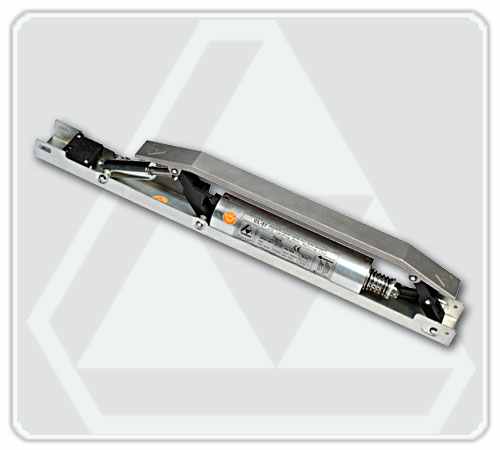 CL-07
Lift Landing Door Retering Cam


» High quality and with technical features,

» Convenient assembly and hardness,

» Special packaging to protect against outer factors enabling easy storage,

» 33 mm. mobility zone

» Voltage : 48, 60, 80, 110, 190 V. DC 220 V. AC

» Bobbin Rotation / Hour : 240

» Weight : 5,5 kg.

» Two year actual guarantee.Technical Drawing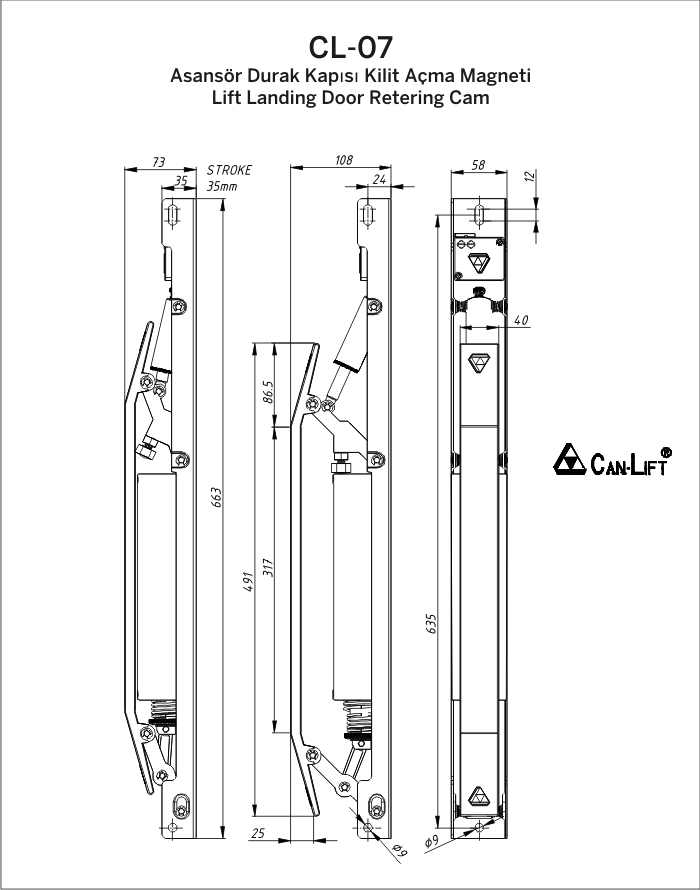 